Integrating the Healthcare Enterprise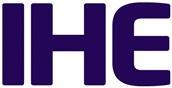 IHE EndoscopyTechnical Framework SupplementEndoscopy Ordering Workflow 
(EWF)Rev. 2.   Date:		Author:	IHE Endoscopy Technical CommitteeEmail:		endoscopy@ihe.netPlease verify you have the most recent version of this document. See here for Trial Implementation and Final Text versions and here for Public Comment versions.ForewordThis is a supplement to the forthcoming IHE Endoscopy Technical Framework. Each supplement undergoes a process of public comment and trial implementation before being incorporated into the volumes of the Technical Frameworks.This supplement describes changes to the existing technical framework documents. “Boxed” instructions like the sample below indicate to the Volume Editor how to integrate the relevant section(s) into the relevant Technical Framework volume.Amend Section X.X by the following:Where the amendment adds text, make the added text bold underline. Where the amendment removes text, make the removed text bold strikethrough. When entire new sections are added, introduce with editor’s instructions to “add new text” or similar, which for readability are not bolded or underlined.General information about IHE can be found at www.ihe.net.Information about the IHE Endoscopy domain can be found at http://www.ihe.net/IHE_Domains.Information about the organization of IHE Technical Frameworks and Supplements and the process used to create them can be found at http://www.ihe.net/IHE_Process and http://www.ihe.net/Profiles.The current version of the IHE Endoscopy Technical Framework can be found at http://www.ihe.net/Technical_Frameworks.CONTENTSIntroduction to this SupplementEefines specific implementations of established standards to achieve integration goals for endoscopy. Such integration promotes appropriate sharing of medical information to support optimal patient care.The IHE Endoscopy Integration Profiles rely heavily on, and reference, the transactions defined in those other IHE Technical Framework documents.Please note that as a result of harmonization with SWF.b, the Endoscopy domain decided to adapt RAD-3 instead of ENDO-2 (Notify Patient Arrival). The change influences the patient arrival notification message in HL7® from ORU to OMG.Open Issues and QuestionsNoneClosed IssuesNoneGeneral IntroductionUpdate the following Appendices to the General Introduction as indicated below. Note that these are not appendices to Volume 1.Appendix A - Actor Summary DefinitionsAdd the following actors to the IHE Technical Frameworks General Introduction list of Actors:Appendix B - Transaction Summary DefinitionsAdd the following transactions to the IHE Technical Frameworks General Introduction list of Transactions:GlossaryAdd the following glossary terms to the IHE Technical Frameworks General Introduction Glossary:NoneVolume 1 – ProfilesCopyright LicensesAdd the following to the IHE Technical Frameworks General Introduction Copyright section:Section not applicableDomain-specific additionsSection not applicableAdd Section XX EWF ProfileThe Endoscopy Workflow specifies workflows where endoscopy is ordered from hospital information system located outside of the endoscopy department and the result returned to the system. The Order Filler receives an order from the Order Placer. When the endoscopy procedure is over, the OF notifies the hospital information system located outside of the endoscopy department of the performed procedure information.An independent actor generates performed procedure information, because performed procedure information can be input either as a part of a report or a part of an OF.We also considered returning status of “Execution data input was done” to OP independently from the status of Endoscopy report by “Endoscopy Execution Information Notification” transactionX.1 EWF Actors, Transactions, and Content ModulesThis section defines the actors, transactions, and/or content modules in this profile. General definitions of actors are given in the Technical Frameworks General Introduction Appendix A at http://www.ihe.net/Technical_Frameworks.Figure X.1-1 shows the actors directly involved in the EWF Profile and the relevant transactions between them.Figure X.1-1: EWF Actor DiagramTable X.1-1 lists the transactions for each actor directly involved in the EWF Profile. To claim compliance with this profile, an actor shall support all required transactions (labeled “R”) and may support the optional transactions (labeled “O”). Table X.1-1: EWF Profile - Actors and TransactionsNote 1: Apply RAD-2 of HL7 ver2.5.1 to Endoscopy lacer rder .Note 2: As far as Order Filler and Performed Procedure Reporter are implemented in same system, it is Optional.Note 3: Apply RAD-3 of HL7 ver. 2.5.1 to otify atient rrival.X.1.1 Actor Descriptions and Actor Profile RequirementsMost requirements are documented in Transactions (Volume 2) and Content Modules (Volume 3). This section documents any additional requirements on profile’s actors.X.2 EWF Actor OptionsOptions that may be selected for each actor in this profile, if any, are listed in the Table X.2-1. Dependencies between options when applicable are specified in notes.Table X.2-1: EWF - Actors and OptionsX.3 EWF Required Actor Groupings An actor from this profile (Column 1) shall implement all of the required transactions and/or content modules in this profile in addition to all of the transactions required for the grouped actor (Column 2). If this is a content profile, and actors from this profile are grouped with actors from a workflow or transport profile, the Content Bindings reference column references any specifications for mapping data from the content module into data elements from the workflow or transport transactions.In some cases, required groupings are defined as at least one of an enumerated set of possible actors; this is designated by merging column one into a single cell spanning multiple potential grouped actors. Notes are used to highlight this situation.Section X.5 describes some optional groupings that may be of interest for security considerations and Section X.6 describes some optional groupings in other related profiles.Table X.3-1: EWF - Required Actor GroupingsX.4 EWF OverviewX.4.1 ConceptsX.4.2 Use CasesX.4.2.1 Use Case #1: Endoscopy Basic WorkflowThe use case represents the basic workflow. It includes the information process of endoscopy order, performed information and actors’ status information.X.4.2.1.1 Endoscopy Basic Workflow Use Case DescriptionThe Process Flow from an endoscopy order and execution to the performed information notification is presented below. The Order Placer places an order to prepare the endoscopy. The Order Filler notifies the Order Placer of patient arrival after which changes of order by the Order Placer are prohibited. Upon the completion of the performed data entry, the Performed Procedure Reporter notifies the Order Placer of the performed information. Then the Order Filler identifies the Exam End when it receives the task completion notification from the Performed Procedure Reporter.X.4.2.1.2 Endoscopy Basic Workflow Process FlowFigure X.4.2.1.2-1: Basic Process Flow in EWF ProfileX.5 EWF Security ConsiderationsThe security considerations for a content module are dependent upon the security provisions defined by the grouped actor(s).X.6 EWF Cross Profile ConsiderationsPAM – Patient Administration ManagementPatient Demographics Consumer and Patient Encounter Consumer in Patient Administration Management could be grouped with an Order Placer and an Order Filler in order to manage patient information.PDQ – Patient Demographics QueryPatient Demographics Consumer and Patient Encounter Consumer in Patient Demographics Query could be grouped with an Order Placer and an Order Filler in order to manage patient information.CT – Constant TimeTime Client in Constant Time could be grouped with an Order Placer, an Order Filler and Performed Procedure Reporter in order to synchronize the entire system.Appendices NoneVolume 2 – TransactionsAdd Section 3.43.4 Notify Performed Procedure Information [ENDO-4]This section corresponds to Transaction ENDO-4 of the IHE Technical Framework. Transaction ENDO-4 is used by the Order Filler, Performed Procedure Reporter and Order Placer Actors.3.4.1 Scope 3.4.2 Actor RolesFigure 3.4.2-1: Use Case DiagramTable 3.4.2-1: Actor Roles3.4.3 Referenced StandardsHL7 Ver2.5 Chapter 4.43.4.4 Interaction DiagramFigure 3.4.4-1: ORU Interaction Diagram3.4.4.1 ORU^R01Notify Performed Procedure Information is an event that notifies endoscopy/procedure information. The trigger event type is R01.3.4.4.1.1 Trigger EventsR01- Unsolicited transmission of an observation message3.4.4.1.2 Message SemanticsNote:[ ] indicates optional items, { } indicates repeatable items.3.4.4.1.2.1 MSHThe MSH segment defines the intent, source, destination, and some specifics of the syntax of a message.Table 3.4.4.1.2.1-1: HL7 Attribute Table - MSH - Message Header3.4.4.1.2.1.1 MSH field definitionsSee HL7 Ver2.5 Section 2.15.9 “MSH – message header segment”.3.4.4.1.2.1.2 MSH-12 Version ID (VID) 00012This field is matched by the receiving system to its own version to be sure the message will be interpreted correctly.The version ID of this Protocol is designated as 2.5.Table 3.4.4.1.2.1.2-1: HL7 Table 0104 - Version ID3.4.4.1.2.2 NTEThe NTE segment is defined here for inclusion in messages defined in other chapters. It is commonly used for sending notes and comments.The technical committees define the meaning of the NTE segments within the context of the messages in their chapters. For each NTE, the description in the message attribute table should include an indication of the segment associated with the NTE, for example "Notes and Comments for the PID".Table 3.4.4.1.2.2-1: HL7 Attribute Table - NTE - Notes and Comments3.2.4.1.2.2.1 NTE field definitionsSee HL7 Ver2.5 Section 2.15.10 “NTE-Notes and Comments Segment”.3.4.4.1.2.3 PIDThe PID segment is used by all applications as the primary means of communicating patient identification information. This segment contains permanent patient identifying and demographic information that, for the most part, is not likely to change frequently.Table 3.4.4.1.2.3-1: HL7 Attribute Table - PID - Patient Identification3.4.4.1.2.3.1 PID field definitionsSee HL7 Ver2.5 Section 3.4.2 “PID – Patient Identification Segment”.3.4.4.1.2.3.2 PID-35 Species Code (CE) 01539Since this document is targeted at humans, this field is not used.3.4.4.1.2.3.3 PID-36 Breed Code (CE) 01540Since this document is targeted at humans, this field is not used.3.4.4.1.2.3.4 PID-37 Strain (ST) 01541Since this document is targeted at humans, this field is not used.3.4.4.1.2.3.5 PID-38 Production Class Code (CE) 01542Since this document is targeted at humans, this field is not used.3.4.4.1.2.4 PV1The PV1 segment is used by Registration/Patient Administration applications to communicate information on an account or visit-specific basis. The default is to send account level data. To use this segment for visit level data PV1-51 - Visit Indicator must be valued to “V”. The value of PV-51 affects the level of data being sent on the PV1, PV2, and any other segments that are part of the associated PV1 hierarchy (e.g., ROL, DG1, or OBX).The facility ID, the optional fourth component of each patient location field, is a HD data type that is uniquely associated with the healthcare facility containing the location. A given institution, or group of intercommunicating institutions, should establish a list of facilities that may be potential assignors of patient locations. The list will be one of the institution’s master dictionary lists. Since third parties other than the assignors of patient locations may send or receive HL7 messages containing patient locations, the facility ID in the patient location may not be the same as that implied by the sending and receiving systems identified in the MSH. The facility ID must be unique across facilities at a given site. This field is required for HL7 implementations that have more than a single healthcare facility with bed locations, since the same <point of care> ^ <room> ^ <bed> combination may exist at more than one facility.Table 3.4.4.1.2.4-1: HL7 Attribute Table - PV1 - Patient Visit3.4.4.1.2.4.1 PV1 field definitionsSee HL7 Ver2.5 Section 3.4.3 “PV1 – Patient Visit Segment”.3.4.4.1.2.5 ORCThe Common Order segment (ORC) is used to transmit fields that are common to all orders (all types of services that are requested). The ORC segment is required in the Order (ORM) message. ORC is mandatory in Order Acknowledgment (ORR) messages if an order detail segment is present, but is not required otherwise.If details are needed for a particular type of order segment (e.g., Pharmacy, Dietary), the ORC must precede any order detail segment (e.g., RXO, ODS). In some cases, the ORC may be as simple as the string ORC|OK|<placer order number>|<filler order number>|<cr>.If details are not needed for the order, the order detail segment may be omitted. For example, to place an order on hold, one would transmit an ORC with the following fields completed: ORC-1-order control with a value of HD, ORC-2-placer order number, and ORC-3-filler order number.There is some overlap between fields of the ORC and those in the order detail segments. These are described in the succeeding sections.Table 3.4.4.1.2.5-1: HL7 Attribute Table – ORC – Common OrderORC use notes:placer order groupsThe Standard supports a mechanism to collect several orders together in a group. Most often, this is used to represent an "ordering session" for a single patient.An order group is a list of orders (ORCs) associated with an ORC-4-placer group number. A group is established when the placer supplies a placer group number with the original order. The order group consists of all the ORCs and order detail segments that have the same placer group number. Orders can be removed from the group using cancel, or added using the replacement or parent-child mechanisms. New orders cannot otherwise be added to the group.duplicate fieldsThe ORC is intended to uniformly define the fields that are common to all orders (i.e., requested services). Some ORC fields are duplicated in some order detail segments (e.g., OBR, RXO). For example, ORC-2-placer order number has the same meaning and purpose as OBR-2-placer order number field. This promotes upward compatibility with past versions and ASTM. The rule for using these fields is that the value must appear in the order detail segment if it does not appear in the ORC. However, it is recommended to transmit the field value in both places to avoid confusion.parent/child - cancel, hold, discontinueDuring transmission of a request to cancel, hold, or discontinue a parent order, the request is intended to apply recursively to the parent order and all associated child orders. For example: An EKG application receives an order for three EKGs on successive mornings.The EKG application creates three child orders, one for each requested EKG.The first daily EKG has already been performed when a request is received to cancel the original parent order. (The parent is beyond the point of cancelation.)   The remaining, unperformed, children are canceled as a result of the request.3.4.4.1.2.5.1 ORC field definitionsSee HL7 Ver2.5 Section 4.5.1 “ORC-Common Order Segment”.3.4.4.1.2.6 OBRThe Observation Request (OBR) segment is used to transmit information specific to an order for a diagnostic study or observation, physical exam, or assessment. The Observation Request segment defines the attributes of a particular request for diagnostic services (e.g., laboratory, EKG) or clinical observations (e.g., vital signs or physical exam). When a placer requests a given set of observations, always include an order segment. For endoscopy (e.g., the upper gastronomic tract examination), a separate order segment will usually be generated for each examination.Table 3.4.4.1.2.6-1: HL7 Attribute Table – OBR – Observation Request3.4.4.1.2.6.1 OBR field definitionsThe daggered (+) items in this segment are created by the filler, not the placer. They are valued by the filler as needed when the OBR segment is returned as part of a report.OBR-7-observation date/time and OBR-8-observation end date/time (flagged with #) are the physiologically relevant times. In the case of an observation on a specimen, they represent the start and end of the specimen collection. In the case of an observation obtained directly from a subject (e.g., BP, Chest X-ray), they represent the start and end time of the observation.See HL7 Ver2.5 Section 4.5.3 “OBR-Observation Request Segment”.3.4.4.1.2.6.2 OBR-4   Universal Service Identifier   (CE)   00238Components:  <Identifier (ST)> ^ <Text (ST)> ^ <Name of Coding System (ID)> ^ <Alternate Identifier (ST)> ^ <Alternate Text (ST)> ^ <Name of Alternate Coding System (ID)>This field contains the identifier code for the requested observation/test/battery. This can be based on local and/or "universal" codes. We recommend the "universal" procedure identifier. For a parent order, identification codes for the purpose (e.g., “test” and “treatment”) and type (e.g., “upper part” and “lower part”) will be assigned. For a child order, codes indicating details will be assigned such as those indicating organs (e.g., the esophagus and the stomach), those for modalities (e.g., endoscopy) and those for procedures (e.g., polypectomy).3.4.4.1.2.6.3 OBR-5 Priority – OBR   (ID)   00239This field has been retained for backward compatibility only. It is not used. Previously priority (e.g., STAT, ASAP), but this information is carried as the ninth component of TQ-1-priority.3.4.4.1.2.6.4 OBR-6   Requested Date/Time   (TS)   00240This field has been retained for backward compatibility only. It is not used. Previously requested date/time. The requested date/time of the past must be indicated as the TQ1-7-starting date/time.3.4.4.1.2.6.5 OBR-9   Collection Volume   (CQ)   00243For laboratory tests, the collection volume is the volume of a specimen. It is not used in endoscopy.3.4.4.1.2.6.6 OBR-10   Collector Identifier   (XCN)   00244When a specimen is required for the study, this field will identify the person, department, or facility that collected the specimen. Either name or ID code, or both, may be present. It is not used in endoscopy.3.4.4.1.2.6.7 OBR-11   Specimen Action Code   (ID)   00245This field identifies the action to be taken with respect to the specimens that accompany or precede this order. It is not used in endoscopy.3.4.4.1.2.6.8 OBR-13   Relevant Clinical Information   (ST)   00247This field contains the additional clinical information about the patient or specimen. This field is used to report the suspected diagnosis and clinical findings on requests for interpreted diagnostic studies. Examples include reporting the amount of inspired carbon dioxide for blood gasses, the point in the menstrual cycle for cervical pap tests, and other conditions that influence test interpretations. For some orders, this information may be sent on a more structured form as a series of OBX segments that immediately follow the order segment. Therefore, using OBX segments is recommended for physical information (e.g., height, weight and vital signs) as well as for examination or medication information. This field is used when ICD code is transferred as diagnostic information in endoscopy. 3.4.4.1.2.6.9 OBR-14   Specimen Received Date/Time   (TS)   00248This field has been retained for backward compatibility only. For observations requiring a specimen, the specimen received date/time is the actual login time at the diagnostic service. It is not used in endoscopy.3.4.4.1.2.6.10 OBR-15   Specimen Source   (SPS)   00249This field has been retained for backward compatibility only. This field identifies the site where the specimen should be obtained or where the service should be performed. It is not used in endoscopy.3.4.4.1.2.6.11 OBR-22   Results Rpt/Status Chng - Date/Time   (TS)   00255Components:  <Time (DTM)> ^ <DEPRECATED-Degree of Precision (ID)>This field specifies the date/time when the results were reported or status changed. This field is used to indicate the date and time that the results are composed into a report and released, or that a status, as defined in ORC-5 order status, is entered or changed. Usually, the ordering service would want only those results for which the reporting date/time is greater than the date/time the inquiring application last received results. (This is not the date/time when the message is sent.)3.4.4.1.2.6.12 OBR-28   Result Copies To   (XCN)   00260Components:  <ID Number (ST)> ^ <Family Name (FN)> ^ <Given Name (ST)> ^ <Second and Further Given Names or Initials Thereof (ST)> ^ <Suffix (e.g., JR or III) (ST)> ^ <Prefix (e.g., DR) (ST)> ^ <DEPRECATED-Degree (e.g., MD) (IS)> ^ <Source Table (IS)> ^ <Assigning Authority (HD)> ^ <Name Type Code (ID)> ^ <Identifier Check Digit (ST)> ^ <Check Digit Scheme (ID)> ^ <Identifier Type Code (ID)> ^ <Assigning Facility (HD)> ^ <Name Representation Code (ID)> ^ <Name Context (CE)> ^ <DEPRECATED-Name Validity Range (DR)> ^ <Name Assembly Order (ID)> ^ <Effective Date (TS)> ^ <Expiration Date (TS)> ^ <Professional Suffix (ST)> ^ <Assigning Jurisdiction (CWE)> ^ <Assigning Agency or Department (CWE)>Subcomponents for Family Name (FN):  <Surname (ST)> & <Own Surname Prefix (ST)> & <Own Surname (ST)> & <Surname Prefix From Partner/Spouse (ST)> & <Surname From Partner/Spouse (ST)>Subcomponents for Assigning Authority (HD):  <Namespace ID (IS)> & <Universal ID (ST)> & <Universal ID Type (ID)>Subcomponents for Assigning Facility (HD):  <Namespace ID (IS)> & <Universal ID (ST)> & <Universal ID Type (ID)>Subcomponents for Name Context (CE):  <Identifier (ST)> & <Text (ST)> & <Name of Coding System (ID)> & <Alternate Identifier (ST)> & <Alternate Text (ST)> & <Name of Alternate Coding System (ID)>Subcomponents for DEPRECATED-Name Validity Range (DR):  <Range Start Date/Time (TS)> & <Range End Date/Time (TS)>	Note subcomponent contains sub-subcomponentsSubcomponents for Effective Date (TS):  <Time (DTM)> & <DEPRECATED-Degree of Precision (ID)>Subcomponents for Expiration Date (TS):  <Time (DTM)> & <DEPRECATED-Degree of Precision (ID)>Subcomponents for Assigning Jurisdiction (CWE):  <Identifier (ST)> & <Text (ST)> & <Name of Coding System (ID)> & <Alternate Identifier (ST)> & <Alternate Text (ST)> & <Name of Alternate Coding System (ID)> & <Coding System Version ID (ST)> & <Alternate Coding System Version ID (ST)> & <Original Text (ST)>Subcomponents for Assigning Agency or Department (CWE):  <Identifier (ST)> & <Text (ST)> & <Name of Coding System (ID)> & <Alternate Identifier (ST)> & <Alternate Text (ST)> & <Name of Alternate Coding System (ID)> & <Coding System Version ID (ST)> & <Alternate Coding System Version ID (ST)> & <Original Text (ST)>This field identifies the people who are to receive copies of the results. By local convention, either the ID number or the name may be absent. The department name or hospital ward can be specified as the address of the report in this field.3.4.4.1.2.6.13 OBR-29   Parent   (EIP)   00261Components:  <Placer Assigned Identifier (EI)> ^ <Filler Assigned Identifier (EI)>Subcomponents for Placer Assigned Identifier (EI):  <Entity Identifier (ST)> & <Namespace ID (IS)> & <Universal ID (ST)> & <Universal ID Type (ID)>Subcomponents for Filler Assigned Identifier (EI):  <Entity Identifier (ST)> & <Namespace ID (IS)> & <Universal ID (ST)> & <Universal ID Type (ID)>This field is identical to ORC-8-parent. However, the OBR-36 included in ORU message (the patient / result arrival notification) is same as ORC-2 (and ORC-3) in the OMG message. It is required when the order is a child. The field has two components. The first component includes the patient’s Placer Order Number. The second component is an option, including the patient’s Filler Order Number. The field has accessory components consisting of Placer Order Number and Filler Order Number.3.4.4.1.2.6.14 OBR-37   Number of Sample Containers   (NM)   01028This field identifies the number of containers for a given sample. This field is not used in endoscopy.3.4.4.1.2.6.15 OBR-38   Transport Logistics of Collected Sample   (CE)   01029This field is the means by which a sample reaches the diagnostic service provider. This field is not used in endoscopy.3.4.4.1.2.6.16 OBR-39   Collector's Comment   (CE)   01030This field is for reporting additional comments related to the sample. This field is not used in endoscopy. 3.4.4.1.2.6.17 OBR-44   Procedure Code   (CE)   00393In Endoscopy, this field is used to send the CPT code of the performed procedure.3.4.4.1.2.6.18 OBR-46   Placer Supplemental Service Information   (CE)   01474Components:  <Identifier (ST)> ^ <Text (ST)> ^ <Name of Coding System (ID)> ^ <Alternate Identifier (ST)> ^ <Alternate Text (ST)> ^ <Name of Alternate Coding System (ID)>This field contains supplemental service information sent from the placer system to the filler system for the universal procedure code reported in OBR-4 Universal Service ID. This field will be used to provide ordering information detail that is not available in other, specific fields in the OBR segment. Multiple supplemental service information elements may be reported. Refer to User-defined Table 0411 - Supplemental service information values.This field can be used to describe details such as whether study is to be done on the right or left, for example where the study is of the arm and the order master file does not distinguish right from left or whether the study is to be done with or without contrast (when the order master file does not make such distinctions). In Endoscopy, it is recommended that types and organs should be encoded into OBR-4 Universal Service ID.3.4.4.1.2.7 OBXThe OBX segment is used to transmit a single observation or observation fragment. It represents the smallest indivisible unit of a report. The OBX segment can also contain encapsulated data, e.g., a CDA® document or a DICOM® image. Its principal mission is to carry information about observations in report messages. But the OBX can also be part of an observation order (see Section 4.4, “Order Message Definitions”). In this case, the OBX carries clinical information needed by the filler to interpret the observation the filler makes. Examples of comments for observation resultsComments including supplements to study materials, methodology and results as well as explanations of reasons for items unstudied should be described in the OBX following observation result OBX. The value type of the comment is typically set to “ST” or “TX,” but the value type may be “CE (comment type)” by the agreement between two parties when it is only manageable/possible with the comment code. Use of free text with the fewest bars to the adding of comment contents is recommended.Table 3.4.4.1.2.7-1: HL7 Attribute Table – OBX – Observation/Result3.4.4.1.2.7.1 OBX field definitionsSee HL7 Ver2.5 Section 7.4.2 “OBX-Observation/Result Segment”.3.4.4.1.2.7.2 OBX-1   Set ID - OBX-   (SI)   00569Serial number from 1 is set in the same OBR segment.3.4.4.1.2.7.3 OBX-3   Observation Identifier   (CE)   00571Components:  <Identifier (ST)> ^ <Text (ST)> ^ <Name of Coding System (ID)> ^ <Alternate Identifier (ST)> ^ <Alternate Text (ST)> ^ <Name of Alternate Coding System (ID)>This field contains a unique identifier for the observation. In most systems, the identifier will point to a master observation table that will provide other attributes of the observation that may be used by the receiving system to process the observations it receives. The relation of an observation ID to a master observation table is analogous to the relationship between a charge code (in a billing record) and the charge master.3.4.4.1.2.7.4 OBX-4   Observation Sub-ID-   (ST)   00572This field is used to distinguish between multiple OBX segments with the same observation ID organized under one OBR. For example, a chest X-ray report might include three separate diagnostic impressions. The standard requires three OBX segments, one for each impression. By putting a 1 in the Sub-ID of the first of these OBX segments, 2 in the second, and 3 in the third, we can uniquely identify each OBX segment for editing or replacement.The sub-identifier is also used to group related components in reports such as surgical pathology. It is traditional for surgical pathology reports to include all the tissues taken from one surgical procedure in one report. Consider, for example, a single surgical pathology report that describes the examination of gallbladder and appendix tissue. This report would be transmitted roughly as shown in Figure 3.4.4.1.2.7.4-1.OBR|1||1234^LAB|88304&SURG PATH REPORT|...<cr>OBX|1|CE|88304&ANT|1|T57000^GALLBLADDER^SNM|...<cr>OBX|2|TX|88304&GDT|1|THIS IS A NORMAL GALLBLADDER|...<cr>OBX|3|TX|88304&MDT|1|MICROSCOPIC EXAM SHOWS HISTOLOGICALLY 	NORMAL GALLBLADDER TISSUE|...<cr>OBX|4|CE|88304&IMP|1|M-00100^NML^SNM|...<cr>OBX|5|CE|88304&ANT|2|T66000^APPENDIX^SNM|...<cr>OBX|6|TX|88304&GDT|2|THIS IS A RED, INFLAMED, SWOLLEN, BOGGY APPENDIX|...<cr>OBX|7|TX|88304&MDT|2|INFILTRATION WITH MANY PMN's - INDICATING INFLAMATORY CHANGE|...<cr>OBX|8|CE|88304&IMP|2|M-40000^INFLAMMATION NOS^SNM|...<cr>Figure 3.4.4.1.2.7.4-1: Example of sub-identifier usage The example in Figure 3.4.4.1.2.7.4-1 has two segments for each component of the report, one for each of the two tissues. Thus, there are two 88304&ANT segments; there are two 88304&GDT segments, and there are two 88304&MDT segments. Segments that apply to the gallbladder all have the sub-identifier 1. Segments that apply to the appendix all have sub-identifier 2.3.4.4.1.2.7.5 OBX-5   Observation Value   (varies)   00573This field contains the value observed by the observation producer. OBX-2-value type contains the data type for this field according to which observation value is formatted. It is not a required field because some systems will report only the normalcy/abnormalcy (OBX-8), especially in product experience reporting. The length of the observation field is variable, depending upon OBX-3-value type. This field may repeat for multipart, single answer results with appropriate data types, e.g., CE, TX, and FT data types.Representation This field contains the value of OBX-3-observation identifier of the same segment. Depending upon the observation, the data type may be a number (e.g., a respiratory rate), a coded answer (e.g., a pathology impression recorded as SNOMED), or a date/time (the date/time that a unit of blood is sent to the ward). An observation value is always represented as the data type specified in OBX-2-value type of the same segment. Whether numeric or short text, the answer shall be recorded in ASCII text.When the observation results are presented in numeric values with comparative operators or postfix, note that the description can be different between “ST”(String) and “SN”(Structured Numeric) value types. For example, “>100”” 2+” in ST type can be described “>^100”” ^2^+” in SN type. When possible, SN type should be chosen.Reporting logically independent observationsThe main sections of dictated reports, such as endoscopic studies or history and physicals, are reported as separate OBX segments. In addition, each logically independent observation should be reported in a separate OBX segment, i.e., one OBX segment should not contain the result of more than one logically independent observation. This requirement is included to assure that the contents of OBX-6-units, OBX-8-abnormal flags, and OBX-9-probability can be interpreted unambiguously. The electrolytes and vital signs batteries, for example, would each be reported as four separate OBX segments. Two diagnostic impressions, e.g., congestive heart failure and pneumonia, would also be reported as two separate OBX segments whether reported as part of a discharge summary or chest X-ray report. Similarly, two bacterial organisms isolated in a single bacterial culture would be reported as two separate OBX segments. Though two independent diagnostic statements cannot be reported in one OBX segment, multiple categorical responses are allowed (usually as CE data types separated by repeat delimiters), so long as they are fragments (modifiers) that together construct one diagnostic statement. Right upper lobe (recorded as one code) and pneumonia (recorded as another code), for example, could be both reported in one OBX segment. Such multiple “values” would be separated by repeat delimiters.Multiple OBX segments with the same observation ID and Sub IDIn some systems, a single observation may include fragments of more than one data type. The most common example is a numeric result followed by coded comments (CE). In this case, the logical observation can be sent in more than one OBX segment. For example, one segment of numeric or string data type for the numeric result and another segment of CE data type for coded comments. If the producer was reporting multiple coded comments, they would all be sent in one OBX segment separated by repeat delimiters because they all modified a single logical observation. Multiple OBX segments with the same observation ID and sub ID should always be sent in sequence with the most significant OBX segment (the one that has the normal flag/units and or reference range and status flag) first. The value of OBX-6 through 12 should be null in any following OBX segments with the same OBX-3-observation identifier and OBX-4-observation sub-ID. For the purpose of replacement or deletion, multiple OBX segments with the same observation ID and sub ID are treated as a unit. If any are replaced or deleted, they all are replaced.Coded values When an OBX segment contains values of CE data types, the observations are stored as a combination of codes and/or text. In HL7 Section 7.8.3, “CSS - Clinical Study Data Schedule Segment,” examples of results that are represented as CE data types are shown in the first and second OBX segments of OBR 1 and the first and second OBX segments of OBR 2. The observation may be an observation battery ID (for recommended studies), a diagnostic code or finding (for a diagnostic impression), or an anatomic site for a pathology report, or any of the other kinds of coded results.It is not necessary to always encode the information stored within a coded observation. For example, a chest X-ray impression could be transmitted as pure text even though it has a CE data type. In this case, the test must be recorded as the second component of the result code, e.g., OBX|1|CE|71020&IMP|1|^CONGESTIVE HEART FAILURE.|...<cr>However, separate impressions, recommendations, etc., even if recorded as pure text, should be recorded in separate result segments. That is, congestive heart failure and pneumonia should not be sent as:OBX|1|CE|71020&IMP|1|^CONGESTIVE HEART FAILURE AND PNEUMONIA|...<cr>but as:OBX|1|CE|71020&IMP|1|^CONGESTIVE HEART FAILURE|...<cr>OBX|2|CE|71020&IMP|2|^PNEUMONIA|....<cr>Even better would be fully-coded results that include computer understandable codes (component 1) instead of, or in addition to, the text description (component 2). One may include multiple values in a CE value and these can be mixtures of code and text, but only when they are needed to construct one diagnosis, impression, or concept. When text follows codes as an independent value it would be taken as a modifier or addenda to the codes, :OBX|1|CE|710120&IMP^CXR|1|428.0^CONGESTIVE HEART FAILURE^I9C~^MASSIVE HEART|...<cr>The text in component 2 should be an accurate description of the code in component 1. Likewise, if used, the text in component 5 should be an accurate description of the code in component 4.Insertion of CDA within an OBX:CDA documents are to be exchanged in the OBX segment. The value of OBX-2-Value Type should be set to 'ED'. OBX-5-Observation Value contains the MIME package encoded as an encapsulated data type. The components should be valued as follows:Set the value of OBX-5.2-Type of Data to 'multipart'.Set the value of OBX-5.3-Data Subtype to 'x-hl7-cda-level-one'Set the value of OBX-5.4-Encoding to 'A'. (Note that a MIME package is not itself Base64-encoded. Rather entities within the MIME package are Base64-encoded. A MIME package is sent as ASCII text. Therefore, the correct value is 'A' not 'Base64'.Set the value of OBX-5.5-Data to equal the MIME package. Every entity within the MIME package must be Base64-encoded. As stated in Chapter 2, "the data component must be scanned before transmission for HL7 delimiter characters (and other non-printing ASCII or non-ASCII characters such as LineFeed), and any found must be escaped by using the HL7 escape sequences defined in HL7 Section 2.7 'Use of escape sequences in text fields'. On the receiving application, the data field must be de-escaped after being parsed". As a result, CR/LF sequences required in the MIME package need to be escaped (i.e., converted to '\X0D0A\') prior to transmission. The content type of the first MIME entity is set to 'application/x-hl7-cda-level-one+xml', and should contain the CDA document itself. Multimedia objects referenced by the CDA document that need to be transmitted within the CDA document are to be placed in successive entities of the MIME package.3.4.4.1.2.7.6 OBX-7   References Range   (ST)   00575When the observation quantifies the amount of a toxic substance, then the upper limit of the range identifies the toxic limit. This field is not used in endoscopy.3.4.4.1.2.7.7 OBX-8   Abnormal Flags   (IS)   00576This field contains a table lookup indicating the normalcy status of the result. It is used as a flag to draw attention to the normality or otherwise of observation results.3.4.4.1.2.7.8 OBX-9   Probability   (NM)   00577This field contains the probability of a result being true for results with categorical values. This field is not used in endoscopy. 3.4.4.1.2.7.9 OBX-10   Nature of abnormal test   (ID)   00578This field contains the nature of the abnormal test. This field is not used in endoscopy. 3.4.4.1.2.7.10 OBX-11   Observation Result Status   (ID)   00579This field contains the observation result status. Refer to HL7 Table 0085 - Observation result status codes interpretation for valid values. This field reflects the current completion status of the results for one Observation Identifier.The status of O shall be used to indicate that the OBX segment is used for a dynamic specification of the required result. An OBX used for a dynamic specification must contain the detailed examination code, units, etc., with OBX-11 valued with O, and OBX-2 and OBX-5 valued with null.In Endoscopy, only the value “O” is used in the observation order message. However, the value ”F” is used even in the observation order message for the information required for the observation, such as profile information, to indicate that it is information based on a performed observation.Table 3.4.4.1.2.7.10-1: HL7 Table 0085 - Observation result status codes interpretation3.4.4.1.2.7.11 OBX-12   Effective Date of Reference Range   (TS)   00580This field contains the date (and optionally, the time) on which the values in OBX-7-reference range went into effect. This field is not used in endoscopy.3.4.4.1.2.7.12 OBX-13   User Defined Access Checks   (ST)   00581This field permits the producer to record results-dependent codes for classifying the observation at the receiving system. This field is not used in endoscopy.3.4.4.1.2.7.13 OBX-14   Date/Time of the Observation   (TS)   00582Components:  <Time (DTM)> ^ <DEPRECATED-Degree of Precision (ID)>In endoscopy, the observation date-time is the date-time that the observation was performed. 3.4.4.1.2.7.14 OBX-17   Observation Method   (CE)   00936This optional field can be used to transmit the method or procedure by which an observation was obtained when the sending system wishes to distinguish among one measurement obtained by different methods and the distinction is not implicit in the test ID. This field is not used in endoscopy. 3.4.4.1.2.7.15 OBX-19   Date/Time of the Analysis   (TS)   01480This field is used to transfer the time stamp associated with generation of the analytical result by the instrument specified in Equipment Instance Identifier (see above). This field is not used in endoscopy. 3.4.4.1.2.8 TQ1The TQ1 segment is used to specify the complex timing of events and actions such as those that occur in order management and scheduling systems. This segment determines the quantity, frequency, priority, and timing of a service. By allowing the segment to repeat, it is possible to have service requests that vary the quantity, frequency and priority of a service request over time. The TQ1 segment is a required segment in endoscopy order. It describes priority of the order.Table 3.4.4.1.2.8-1: HL7 Attribute Table – TQ1 – Timing/Quantity3.4.4.1.2.8.1 TQ1 field definitionsSee HL7 Ver2.5 Section 4.5.4 “TQ1-Timing/Quantity Segment”.3.4.4.1.2.8.2 TQ1-9   Priority   (CWE)   01635Components:  <Identifier (ST)> ^ <Text (ST)> ^ <Name of Coding System (ID)> ^ <Alternate Identifier (ST)> ^ <Alternate Text (ST)> ^ <Name of Alternate Coding System (ID)> ^ <Coding System Version ID (ST)> ^ <Alternate Coding System Version ID (ST)> ^ <Original Text (ST)>This field describes the urgency of the request. The priority values are shown as follows. If the priority is not specified, the default R should necessarily be assigned. Example	RS^EmergencyTable 3.4.4.1.2.8.2-1: User-Defined Table 0485 – Extended Priority Codes3.4.4.1.2.9 ZE1 - Performed Data SegmentThe ZE1 segment is information relating to implementation of the endoscopy including “Procedure Information”, “Healthcare Practitioner Information”, and “Material Information”. When multiple instances of performed data arise for a single observation order, multiple ZE1 segments will be present.Table 3.4.4.1.2.9-1: Attribute Table – ZE1- Performed Data Segment3.4.4.1.2.9.1 ZE1 Field Definitions3.4.4.1.2.9.2 ZE1-1   Set ID   (SI)   ZE001The serial number from 1 given to ZE1 segments in the same group.Note: It is not a serial number for each message.3.4.4.1.2.9.3 ZE1-2   Control code   (IS)   ZE002Whether the information is for a scheduled observation or one already performed.Mainly used for RS (results) only.Table 3.4.4.1.2.9.3-1: Table Control code3.4.4.1.2.9.4 ZE1-3 Procedure  (CWE)   ZE003Procedures used to implement the endoscopy.Example: In response to an order for routine upper GI endoscopy with biopsy collection, if biopsy collection was performed from the esophagus and stomach, different values can be set for each in two ZE1 segments.3.4.4.1.2.9.5 ZE1-4 Number of procedures  (NM)   ZE004The number of procedures specified in ZE1-3.3.4.4.1.2.9.6 ZE1-5 Supplemental billing information  (CWE)   ZE005The supplemental billing information.This field is not used for endoscopy.3.4.4.1.2.9.7 ZE1-6 Healthcare practitioner category  (JCC)   ZE006Job title and employment status of the healthcare practitioners involved.This field is not used for endoscopy.3.4.4.1.2.9.8 ZE1-7 Healthcare practitioner  (XCN)   ZE007Names of the health practitioners involved. Written as a set with the health practitioner category. Repetition is possible.This field is not used for endoscopy.3.4.4.1.2.9.9 ZE1-8 Material category  (IS)   ZE008Category of materials used for the observation.This field is not used for endoscopy.3.4.4.1.2.9.10 ZE1-9 Material used  (ZRD)   ZE009Materials used for the observation.This field is not used for endoscopy.3.4.4.1.2.9.11 ZE1-10 Contact information  (XTN)   ZE010Contact information.3.4.4.1.2.9.12 ZE1-11 Implementation field  (ST)   ZE011Set comments concerning implementation.3.4.4.1.2.9.13 ZE1-12 Accounting field  (ST)   ZE012Set comments concerning accounting.3.4.4.1.3 Expected ActionsThe Order Placer and Order Filler are not required to acknowledge this message or parse the contents.3.4.5 Security ConsiderationsThis transaction may contain patient information in PID.3.4.5.1 Security Audit ConsiderationsThis transaction is not associated with an ATNA Trigger Event.Add Section 3.53.5 Fill Endoscopy Order [ENDO-5]This transaction corresponds to Transaction ENDO-5 of the IHE Technical Framework. Transaction ENDO-5 is used by the actors: Order filler and Performed Procedure Reporter.3.5.1 ScopeThis transaction is the endoscopy order filling message from the Order Filler to the Performed Procedure Reporter.3.5.2 Actor RolesFigure 3.5.2-1: Use Case DiagramTable 3.5.2-1: Actor Roles3.5.3 Referenced StandardsHL7 Ver2.5 Chapter 4.43.5.4 Interaction DiagramFigure 3.5.4-1: OMI Interaction Diagram3.5.4.1 OMI^O23An imaging order message (endoscopy notification) (023) is an event that notifies endoscopy/procedure information.3.5.4.1.1 Trigger EventsO23: Imaging order3.5.4.1.2 Message SemanticsNote:　[ ] indicates optional items, { } indicates repeatable items.3.5.4.1.2.1 IPCThe IPC segment contains information about tasks that need to be performed in order to fulfill the request for imaging service. The information includes location, type and instance identification of equipment (acquisition modality) and stages (procedure steps). Table 3.5.4.1.2.1-1: HL7 Attribute Table – IPC – Imaging Procedure Control Segment3.5.4.1.2.1.1 IPC field definitionsSee HL7 Ver2.5 Section 4.5.6 “IPC-Imaging Procedure Control Segment”.3.5.4.1.2.1.2 IPC-1   Accession Identifier   (EI)   01330Components:  <Entity Identifier (ST)> ^ <Namespace ID (IS)> ^ <Universal ID (ST)> ^ <Universal ID Type (ID)>A workflow-management EOF generated number that identifies the Filler Order for an Imaging Service (Imaging Service Request). This identifier corresponds one-to-one to the Order Filler number but is used in internal tracking of the work by the EOF and in communication between EOF within the department. It also has specific requirements to assure its compatibility with DICOM. It is a case of the Entity Identifier data type (Section 2.A.28). Its first component is a string that identifies the Imaging Service Request. A limit of sixteen (16) characters is required to allow compatibility with DICOM. See DICOM Standard Part 3 for further details on DICOM Attribute (0008,0050) that conveys information identical to the component one of this field.3.5.4.1.2.1.3 IPC-2   Requested Procedure ID   (EI)   01658Components:  <Entity Identifier (ST)> ^ <Namespace ID (IS)> ^ <Universal ID (ST)> ^ <Universal ID Type (ID)>This field is the identifier of the Requested Procedure that the workflow management EOF selected to perform as a part of the order for the imaging service. The first component of this field is a string that identifies the Requested Procedure. A limit of sixteen (16) characters is required to allow compatibility with DICOM. This string must uniquely identify the Requested Procedure within the scope of the order (as specified by accession number). This uniqueness must persist over time. See DICOM Standard Part 3 for further details on DICOM Attribute (0040,0001) that conveys information identical to the component one of this field.The second through fourth components contain the ID of the workflow management EOF, in the form of the HD data type (see Section 2.A.36, "HD - hierarchic designator"). The second component is a user-defined coded value that uniquely defines the application from other applications on the network. A limit of five (5) characters is suggested but not required. The second component of the Requested Procedure number always identifies the actual filler of an order.3.5.4.1.2.1.4 IPC-3   Study Instance UID   (EI)   01659Components:  <Entity Identifier (ST)> ^ <Namespace ID (IS)> ^ <Universal ID (ST)> ^ <Universal ID Type (ID)>Globally unique identifier assigned by the workflow management EOF to the Imaging Study under which all images and other DICOM objects produced in the course of the Requested Procedure shall be collected. It is a case of the Entity Identifier data type (Section 2.A.28). Its first component is a string that identifies the Study. A limit of sixty-four (64) characters is required to allow compatibility with DICOM. See DICOM Standard Part 3 for further details on DICOM Attribute (0020,000D) that conveys information identical to component one of this field. The second through fourth components contain the ID of the workflow management EOF, in the form of the HD data type (see Section 2.A.36, "HD - hierarchic designator"). The second component is a user-defined coded value that uniquely defines the application from other applications on the network. A limit of five (5) characters is suggested but not required. The second component of the Study Instance UID always identifies the actual filler of an order.3.5.4.1.2.1.5 IPC-4   Scheduled Procedure Step ID   (EI)   01660Components:  <Entity Identifier (ST)> ^ <Namespace ID (IS)> ^ <Universal ID (ST)> ^ <Universal ID Type (ID)>This field is the identifier of a particular Procedure Step (sub-procedure) of the Requested Procedure that the workflow management EOF selected to perform as a part of the order for imaging service. It is a case of the Entity Identifier data type (Section 2.A.28). Its first component is a string that identifies the Procedure Step. A limit of sixteen (16) characters is required to allow compatibility with DICOM. This string must uniquely identify the Procedure Step within the scope of the Requested Procedure. This uniqueness must persist over time. See DICOM Standard Part 3 for further details on DICOM Attribute (0040,0009) that conveys information identical to the component one of this field.The second through fourth components contain the ID of the workflow management EOF, in the form of the HD data type (see Section 2.A.36, "HD - hierarchic designator"). The second component is a user-defined coded value that uniquely defines the application from other applications on the network. A limit of five (5) characters is suggested but not required. The second component of the Requested Procedure number always identifies the actual filler of an order.3.5.4.1.3 Expected ActionsSection not applicable.3.5.4.2 ORI^O24 Imaging Order ResponseAn imaging order response message (024) is an event where a response to an endoscopy order message.3.5.4.2.1 Trigger EventsO24: Imaging order response message to any OMI.3.5.4.2.2 Message SemanticsNote:[ ] indicates optional items, { } indicates repeatable items.3.5.4.2.3 Expected ActionsSection not applicable3.5.5 Security ConsiderationsSection not applicable3.5.5.1 Security Audit ConsiderationsSection not applicableAppendices NoneVolume 2 Namespace AdditionsAdd the following terms to the IHE General Introduction Appendix G:NoneVolume 3 – Content ModulesThis section is not applicable.5 Namespaces and VocabulariesAdd to Section 5 Namespaces and VocabulariesNot applicable6 Content ModulesNo content modules defined by this profile.Appendices NoneVolume 3 Namespace AdditionsAdd the following terms to the IHE Namespace:NoneVolume 4 – National Extensions4 National ExtensionsNational Extensions for Japan4.1.1 MSHOptionality of MSH segment is defined as follows. It is based on the actual implementation in Japan.Table 4.1.1-1: MSH optionality4.1.2 PIDOptionality of PID segment is defined as follows. It is based on the actual implementation in Japan.Table 4.1.2-1: PID optionality4.1.3 PV1Optionality of PV1 segment is defined as follows. It is based on the actual implementation in Japan.Table 4.1.3-1: PV1 optionality4.1.4 ORCOptionality of ORC segment is defined as follows. It is based on the actual implementation in Japan.Table 4.1.4-1: ORC optionality4.1.5 OBROptionality of OBR segment is defined as follows. It is based on the actual implementation in Japan.Table 4.1.5-1: OBR optionality4.1.6 OBXOptionality of OBX segment is defined as follows. It is based on the actual implementation in Japan.Table 4.1.6-1: OBX optionality4.1.7 TQ1Optionality of TQ1 segment is defined as follows. It is based on the actual implementation in Japan.Table 4.1.7-1: TQ1 optionality4.1.8 IPCOptionality of IPC segment is defined as follows. It is based on the actual implementation in Japan.Table 4.1.8-1: IPC optionalityActorDefinitionExecution Information Creator (EIC)The actor that provides endoscopy execution information to the OP.TransactionDefinitionOrder Endoscopy [ENDO-1]The transaction that places the endoscopy order.Notify Patient Arrival [ENDO-2]The transaction that notifies the status of patient arrival.Notify Endoscopy Execution Information [ENDO-4]The transaction that provides endoscopy execution information.Fill Endoscopy Order [ENDO-5]The transaction that fills the endoscopy order.Actors Transactions Optionality Section Order PlacerPlacer Order Management [RAD-2] Note 1R RAD TF-2: 4.2Order PlacerFiller Order Management [RAD-3] Note 3R RAD TF-2: 4.3Order PlacerNotify Performed Procedure Information [ENDO-4]RENDOTF 24.4Order FillerPlacer Order Management [RAD-2] Note 1RRAD TF-2: 4.2Order FillerFiller Order Management [RAD-3] Note 3RRAD TF-2: 4.3Order FillerNotify Performed Procedure Information [ENDO-4]O Note 2ENDOTF24.4Order FillerFill Endoscopy Order [ENDO-5]O Note 2ENDOTF24.5Performed Procedure ReporterNotify Performed Procedure Information [ENDO-4]R (to OP)O (to OF) Note 2ENDOTF24.4Performed Procedure ReporterFill Endoscopy Order [ENDO-5]O Note 2ENDOTF24.5ActorOption NameReferenceOrder PlacerNo options defined --Order FillerNo options defined --Performed Procedure ReporterNo options defined --EWF ActorActor to be grouped withReferenceContent Bindings ReferenceOrder PlacerNone- ----Order FillerNone- -- --Performed Procedure ReporterNone- -- --Actor:Order PlacerRole:Receive information about performance of an endoscopy procedure.Actor:Order FillerRole: Receives information about the performance of an endoscopy procedure.Actor:Performed Procedure ReporterRole:Provide information to the about performance of an endoscopy procedure.ORU^R01^ORU_R01	Unsolicited observation MessageStatusChapterMSHMessage Header2{  PIDPatient Identification3    [{ NTE }]Notes and Comments (for Patient ID) 2    [ PV1 ]Patient Visit3   {   [ ORC ]Common Order4     OBRObservation4     [{ NTE }]Notes and Comments (for Detail)  2     { --- TIMING begin        TQ1Timing/Quantity4       [{ TQ2 }]Timing/Quantity Order Sequence4    }--- TIMING end      [{ --- OBSERVATION begin        OBXObservation/Result7         [{ NTE }]Notes and Comments (for Results) 2     }]--- OBSERVATION end{--- Execution begin       ZE1Execution Information Notification      {--- OBSERVATION begin          OBXObservation/Result7      }--- OBSERVATION end}--- Execution end}}   [  DSC  ]continuation pointer4SEQLENDTOPTRP/#TBL#ITEM #ELEMENT NAME11STR00001Field Separator24STR00002Encoding Characters3227 HDO00003Sending Application4227 HDO00004Sending Facility5227 HDO00005Receiving Application6227 HDO00006Receiving Facility726TSR00007Date/Time Of Message840STO00008Security915MSGR00009Message Type1020STR00010Message Control ID113PTR00011Processing ID1260VIDR010400012Version ID1315NMO00013Sequence Number14180STO00014Continuation Pointer152IDO015500015Accept Acknowledgment Type162IDO015500016Application Acknowledgment Type173IDO039900017Country Code1816IDOY021100692Character Set19250CEO00693Principal Language Of Message2020IDO035601317Alternate Character Set Handling Scheme21 427 EI OY01598Message Profile IdentifierValueDescriptionComment (Date)2.0Release 2.0September 19882.0DDemo 2.0October 19882.1Release 2. 1March 19902.2Release 2.2December 19942.3Release 2.3March 19972.3.1Release 2.3.1May 19992.4Release 2.4November 20002.5Release 2.5May 2003SEQLENDTOPTRP/#TBL#ITEM #ELEMENT NAME14SIO00096Set ID - NTE28IDO010500097Source of Comment365536FTOY00098Comment4250CEO036401318Comment TypeSEQLENDTOPTRP/#TBL#ITEM#ELEMENT NAME14SIO00104Set ID - PID220CXB00105Patient ID3250CXRY00106Patient Identifier List420CXBY00107Alternate Patient ID - PID5250XPNRY00108Patient Name6250XPNOY00109Mother’s Maiden Name726TSO00110Date/Time of Birth81ISO000100111Administrative Sex9250XPNBY00112Patient Alias10250CEOY000500113Race11250XADOY00114Patient Address124ISB00115County Code13250XTNOY00116Phone Number - Home14250XTNOY00117Phone Number - Business15250CEO029600118Primary Language16250CEO000200119Marital Status17250CEO000600120Religion18250CXO00121Patient Account Number1916STB00122SSN Number - Patient2025DLNB00123Driver's License Number - Patient21250CXOY00124Mother's Identifier22250CEOY018900125Ethnic Group23250STO00126Birth Place241IDO00127Multiple Birth Indicator252NMO00128Birth Order26250CEOY017100129Citizenship27250CEO017200130Veterans Military Status28250CEB021200739Nationality 2926TSO00740Patient Death Date and Time301IDO00741Patient Death Indicator311IDO01535Identity Unknown Indicator3220ISOY044501536Identity Reliability Code3326TSO01537Last Update Date/Time34241HDO01538Last Update Facility35250CEN044601539Species Code36250CEN044701540Breed Code3780STN01541Strain38250CEN2042901542Production Class Code39250CWEOY017101840Tribal CitizenshipSEQLENDTOPTRP/#TBL#ITEM#ELEMENT NAME14SIO00131Set ID - PV121ISR000400132Patient Class380PLO00133Assigned Patient Location42ISO000700134Admission Type5250CXO00135Preadmit Number680PLO00136Prior Patient Location7250XCNOY001000137Attending Doctor8250XCNOY001000138Referring Doctor9250XCNBY001000139Consulting Doctor103ISO006900140Hospital Service1180PLO00141Temporary Location122ISO008700142Preadmit Test Indicator132ISO009200143Re-admission Indicator146ISO00144Admit Source152ISOY000900145Ambulatory Status162ISO009900146VIP Indicator17250XCNOY001000147Admitting Doctor182ISO001800148Patient Type19250CXO00149Visit Number2050FCOY006400150Financial Class212ISO003200151Charge Price Indicator222ISO004500152Courtesy Code232ISO004600153Credit Rating242ISOY004400154Contract Code258DTOY00155Contract Effective Date2612NMOY00156Contract Amount273NMOY00157Contract Period282ISO007300158Interest Code294ISO011000159Transfer to Bad Debt Code308DTO00160Transfer to Bad Debt Date3110ISO002100161Bad Debt Agency Code3212NMO00162Bad Debt Transfer Amount3312NMO00163Bad Debt Recovery Amount341ISO011100164Delete Account Indicator358DTO00165Delete Account Date363ISO011200166Discharge Disposition3747DLDO011300167Discharged to Location38250CEO011400168Diet Type392ISO011500169Servicing Facility401ISB011600170Bed Status412ISO011700171Account Status4280PLO00172Pending Location4380PLO00173Prior Temporary Location4426TSO00174Admit Date/Time4526TSOY00175Discharge Date/Time4612NMO00176Current Patient Balance4712NMO00177Total Charges4812NMO00178Total Adjustments4912NMO00179Total Payments50250CXO00180Alternate Visit ID511ISO032601226Visit Indicator52250XCNBY001001274Other Healthcare ProviderSEQLENDTOPTRP/#TBL#ITEM#ELEMENT NAME12IDR011900215Order Control222EIC00216Placer Order Number322EIC00217Filler Order Number422EIO00218Placer Group Number52IDO003800219Order Status61IDO012100220Response Flag7200TQBY00221Quantity/Timing8200EIPO00222Parent926TSO00223Date/Time of Transaction10250XCNOY00224Entered By11250XCNOY00225Verified By12250XCNOY00226Ordering Provider1380PLO00227Enterer's Location14250XTNOY/200228Call Back Phone Number1526TSO00229Order Effective Date/Time16250CEO00230Order Control Code Reason17250CEO00231Entering Organization18250CEO00232Entering Device19250XCNOY00233Action By20250CEO033901310Advanced Beneficiary Notice Code21250XONOY01311Ordering Facility Name22250XADOY01312Ordering Facility Address23250XTNOY01313Ordering Facility Phone Number24250XADOY01314Ordering Provider Address25250CWEO01473Order Status Modifier2660CWEC055201641Advanced Beneficiary Notice Override Reason2726TSO01642Filler's Expected Availability Date/Time28250CWEO017700615Confidentiality Code29250CWEO048201643Order Type30250CNEO048301644Enterer Authorization ModeSEQLENDTOPTRP/#TBL#ITEM #ELEMENT NAME14SIO00237Set ID – OBR222EIC00216Placer Order Number322EIC00217Filler Order Number4250CER00238Universal Service Identifier52IDB00239Priority – OBR626TSB00240Requested Date/Time726TSC00241Observation Date/Time #826TSO00242Observation End Date/Time #920CQN00243Collection Volume *10250XCNNY00244Collector Identifier *111IDN00245Specimen Action Code *12250CEO00246Danger Code13300STO00247Relevant Clinical Information1426TSN00248Specimen Received Date/Time *15300SPSN00249Specimen Source16250XCNOY00226Ordering Provider17250XTNOY/200250Order Callback Phone Number1860STO00251Placer Field 11960STO00252Placer Field 22060STO00253Filler Field 1 +2160STO00254Filler Field 2 +2226TSC00255Results Rpt/Status Chng - Date/Time +2340MOCO00256Charge to Practice +2410IDO007400257Diagnostic Serv Sect ID251IDC012300258Result Status +26400PRLO00259Parent Result +27200TQBY00221Quantity/Timing28250XCNOY00260Result Copies To29200EIPO00261Parent  3020IDO012400262Transportation Mode31250CEOY00263Reason for Study32200NDLO00264Principal Result Interpreter +33200NDLOY00265Assistant Result Interpreter + 34200NDLOY00266Technician +35200NDLOY00267Transcriptionist +3626TSO00268Scheduled Date/Time +374NMN01028Number of Sample Containers *38250CENY01029Transport Logistics of Collected Sample *39250CENY01030Collector's Comment *40250CEO01031Transport Arrangement Responsibility4130IDO022401032Transport Arranged421IDO022501033Escort Required43250CEOY01034Planned Patient Transport Comment44250CEO008800393Procedure Code45250CEOY034001316Procedure Code Modifier46250CEOY041101474Placer Supplemental Service Information47250CEOY041101475Filler Supplemental Service Information48250CWEC047601646Medically Necessary Duplicate Procedure Reason.492ISO050701647Result HandlingSEQLENDTOPTRP/#TBL#ITEM#ELEMENT NAME14SIO00569Set ID – OBX22IDC012500570Value Type3250CER00571Observation Identifier420STC00572Observation Sub-ID599999 variesCY00573Observation Value6250CEO00574Units7 60STO00575References Range85ISOY007800576Abnormal Flags95NMO00577Probability102IDOY00578Nature of Abnormal Test111IDR008500579Observation Result Status1226TSO00580Effective Date of Reference Range1320STO00581User Defined Access Checks1426TSO00582Date/Time of the Observation15250CEO00583Producer's ID16250XCNOY00584Responsible Observer17250CEOY00936Observation Method1822EIOY01479Equipment Instance Identifier1926TSO01480Date/Time of the AnalysisValueDescriptionCommentCRecord coming over is a correction and thus replaces a final resultDDeletes the OBX recordFFinal results; an only be changed with a corrected result.ISpecimen in lab; results pendingNNot asked; used to affirmatively document that the observation identified in the OBX was not sought when the universal service ID in OBR-4 implies that it would be sought.OOrder detail description only (no result)PPreliminary resultsRResults entered -- not verifiedSPartial resultsXResults cannot be obtained for this observationUResults status change to final without retransmitting results already sent as ‘preliminary.’radiology changes status from preliminary to finalWPost original as wrong, e.g., transmitted for wrong patientSEQLENDTOPTRP/#TBL#ITEM#ELEMENT NAME14SIO01627Set ID - TQ1220CQO01628Quantity3540RPTOY033501629Repeat Pattern420TMOY01630Explicit Time520CQOY01631Relative Time and Units620CQO01632Service Duration726TSO01633Start date/time826TSO01634End date/time9250CWEOY048501635Priority10250TXO01636Condition text11250TXO01637Text instruction1210IDC042701638Conjunction1320CQO01639Occurrence duration1410NMO01640Total occurrence'sValueDescriptionCommentSStatWith highest priorityAASAPFill after S ordersRRoutineDefaultPPreopCCallbackTTiming criticalA request implying that it is critical to come as close as possible to the requested time, e.g., for a trough anti-microbial level.TS<integer>Timing critical within <integer> seconds.TM<integer>Timing critical within <integer> minutes.TH<integer>Timing critical within <integer> hours.TD<integer>Timing critical within <integer> days.TW<integer>Timing critical within <integer> weeks.TL<integer>Timing critical within <integer> months.PRNAs neededSEQLENDTOPTRP/#ITEM#ELEMENT NAME14SIRZE001Set ID220ISRZE002Control code  Scheduled/Performed3483CWERZE003Procedure416NMOZE004Number of procedures5483CWEOZE005Supplemental billing information6292JCCNZE006Healthcare practitioner category  Physician/Endoscopy technician/Nurse73002XCNOYZE007Healthcare practitioner 820ISNZE008Material category  Drug/Instrument/Material9250ZRDNYZE009Material used10850XTNOZE010Contact information11199STOZE011Implementation field12199STOZE012Accounting fieldValueDescriptionCommentPLScheduledRSResultsActor:Order FillerRole:Provide endoscopy order filling information.Actor:Performed Procedure ReporterRole: Receives endoscopy filling information.OMI^O23^OMI_O23Imaging Order MessageStatusChapterMSHMessage Header2[{ NTE }]Notes and Comments (for Header)2      PIDPatient Identification3   [{ NTE }]Notes and Comments (for Patient ID) 2         PV1Patient Visit3      [  PV2  ]Patient Visit- Additional Info3   [{ AL1 }]Allergy Information3{  --- ORDER begin      ORCCommon Order4   { --- TIMING begin         TQ1Timing/Quantity4      [{ TQ2 }]Timing/Quantity Order Sequence4   }--- TIMING end      OBRObservation4   [{ NTE }]Notes and Comments (for Detail)  2   [{ --- OBSERVATION begin         OBXObservation/Result7      [{ NTE }]Notes and Comments (for Results) 2   }]--- OBSERVATION end   {  IPC  }Imaging Procedure Control4}--- ORDER endSEQLENDTOPTRP/#TBL#ITEM #ELEMENT NAME180EIR01330Accession Identifier222EIR01658Requested Procedure ID370EIR01659Study Instance UID422EIR01660Scheduled Procedure Step ID516CEO01661Modality 6250CEOY01662Protocol Code722EIO01663Scheduled Station Name8250CEOY01664Scheduled Procedure Step Location916STO01665Scheduled AE TitleORI^O24^ORI_O24Imaging Order Acknowledgment MessageStatusChapterMSHMessage Header2MSAMessage Acknowledgment2[{ ERR }]Error2[{ NTE }]Notes and Comments (for Header)2[  --- RESPONSE begin         PIDPatient Identification3      [{ NTE }]Notes and Comments (for Patient ID)2   {  --- ORDER begin         ORCCommon Order4      [{ --- TIMING begin            TQ1Timing/Quantity4         [{ TQ2 }]Timing/Quantity Order Sequence4      }]--- TIMING end         OBRObservation4      [{ NTE }]Notes and Comments (for Detail)2      {  IPC  }Imaging Procedure Control4   }--- ORDER end]--- RESPONSE end　FieldOriginalJapanMSH-18ORMSH-20OC　FieldOriginalJapanPID-6ONPID-7OREPID-8OREPID-9BNPID-10ONPID-12BNPID-15ONPID-17ONPID-19BNPID-20BNPID-22ONPID-23ONPID-24ONPID-25ONPID-26ONPID-27ONPID-35CNPID-36CNPID-37ONPID-38ONPID-39ON　FieldOriginalJapanPV1-1ONPV1-5ONPV1-6ONPV1-9BNPV1-10ONPV1-11ONPV1-12ONPV1-13ONPV1-14ONPV1-17ONPV1-18ONPV1-19ONPV1-20ONPV1-21ONPV1-22ONPV1-23ONPV1-24ONPV1-25ONPV1-26ONPV1-27ONPV1-28ONPV1-29ONPV1-30ONPV1-31ONPV1-32ONPV1-33ONPV1-34ONPV1-35ONPV1-36ONPV1-37ONPV1-38ONPV1-39ONPV1-40BNPV1-41ONPV1-42ONPV1-43ONPV1-46ONPV1-47ONPV1-48ONPV1-49ONPV1-50ONPV1-51ONPV1-52BN　FieldOriginalJapanORC-2CRORC-7BXORC-8OCORC-9ORORC12ORORC13OR　FieldOriginalJapanOBR-2CROBR-6BOOBR-7COOBR-9ONOBR-10ONOBR-11ONOBR-14BNOBR-15BNOBR-22COOBR-25COOBR-29OCOBR-37ONOBR-38ONOBR-39ON　FieldOriginalJapanOBX-２CROBX-5CROBX-7ONOBX-9ONOBX-10ONOBX-12ONOBX-13ONOBX-17ONOBX-19ONField　OriginalJapanTQ1-7OCTQ1-9ORField　OriginalJapanIPC-2ROIPC-4ROIPC-5OR